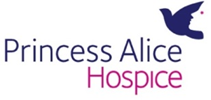 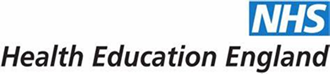 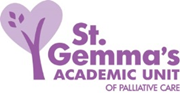 European Certificate in Essential Palliative Care course booking form( Free place funded by HEE)Personal detailsJob detailsContact detailsPlease note that email will be the main means of contact, so please write clearly and inform the Course Administrator as soon as possible if it should changeProfessional Healthcare QualificationsCourse requirementsPossession of a relevant professional healthcare qualification.Working in a suitable practice setting, caring for patients requiring palliative care.Recommended approximately 50 hours of home study during the eight weeks.Virtual attendance on assessment day via Zoom.Access to email.As this is an intense course over an 8 week period, we highly recommend that candidates avoid lengthy holidays or other large projects/commitments during the course dates.	Due to the nature of the course content, it is not advisable to undertake this course if you have had a recent bereavement yourself.I confirm that the information I have given is correct and that I have read and agree to abide by the course requirements.Signature of Candidate: 		Date: 	Personal statementInformation for Nominating Manager Candidates are recommended approximately 50 hours of home study during the eight weeks course and will require time off to attend the exam day.Nominating Manager      WithdrawalIf a candidate wishes to withdraw from the course before the start date, an administration charge of £50 will be levied to the organisation from which the candidate was nominated.If a candidate wishes to withdraw from the course after commencement of the course, charge of £150 will be levied to the organisation from which the candidate was nominated.DeferralIf a candidate wishes to defer to a later course, each request will be considered on a case by case basis and an administration fee of £50 will be levied to the organisation from which the candidate was nominatedI have read and agree with the above conditionsSpring Course:  19 April – 16 June 2021Title:First name:Surname:Where did you hear about this course?Do you have any special requirements/ learning needs?Do you have any special requirements/ learning needs?Do you have any special requirements/ learning needs?Do you have any special requirements/ learning needs?YesNoIf yes, please specify below:If yes, please specify below:If yes, please specify below:If yes, please specify below:If yes, please specify below:If yes, please specify below:If yes, please specify below:If yes, please specify below:Please indicate your job role:Please indicate your job role:Please indicate your job role:Please indicate your job role:Please indicate your job role:Please indicate your job role:Please indicate your job role:Please indicate your job role:Please indicate your job role:Please indicate your job role:DoctorNurseNurseNursePharmacistPhysiotherapistOccupational therapistIf other, please specify:If other, please specify:If other, please specify:If other, please specify:Job title:Job title:Job title:Job title:Place of work:Place of work:Place of work:Address:Phone number:   Email:QualificationLevelDate achievedPlease write a short statement explaining why you are interested in undergoing this course In a maximum of 300 words you might want to consider:What are your learning needs around palliative and end of life care? What do you hope to gain from attending the course?How do you see it influencing your future practice?NameRoleRoleEmail Work telephone/mobileWork telephone/mobileWork telephone/mobileOrganisationOrganisationName of staff member you are nominating for the courseName of staff member you are nominating for the courseName of staff member you are nominating for the courseName of staff member you are nominating for the coursePlease complete a short statement explaining how you will support this staff member to engage with the course.Please complete a short statement explaining how you will support this staff member to engage with the course.Please complete a short statement explaining how you will support this staff member to engage with the course.Please complete a short statement explaining how you will support this staff member to engage with the course.Please complete a short statement explaining how you will support this staff member to engage with the course.Please complete a short statement explaining how you will support this staff member to engage with the course.Please complete a short statement explaining how you will support this staff member to engage with the course.Please consider: study time, mentorship/support in practice, ensuring time off on the assessment day.Please consider: study time, mentorship/support in practice, ensuring time off on the assessment day.Please consider: study time, mentorship/support in practice, ensuring time off on the assessment day.Please consider: study time, mentorship/support in practice, ensuring time off on the assessment day.Please consider: study time, mentorship/support in practice, ensuring time off on the assessment day.Please consider: study time, mentorship/support in practice, ensuring time off on the assessment day.Please consider: study time, mentorship/support in practice, ensuring time off on the assessment day.Signaturedate